12	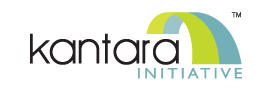 34 	Identity Assurance Framework:5 	US Federal Privacy Profile678 	Version: 	1.09 	Date: 	2010-06-2410 	Editor: 	David Wasley, Internet 211 	Joni Brennan, Kantara Initiative12 	Contributors:13 	http://kantarainitiative.org/confluence/x/7gKDAg1415 	Status: This document is a Kantara Initiative Report, approved by the Identity16 	Assurance WG (see section 3.9 and 4 of the Kantara Initiative Operating Procedures)17 	Abstract:18 	Kantara Initiative Federal Privacy Profile for CSPs that desire certification under the19 	IAF for interoperation with US Federal Agency applications under the Open20 	Government program.2122 	Filename: 	kantara-report-iawg-iaf-us-federal-privacy-profile-1.02324Kantara Initiative Final Report www.kantarainitiative.org125 	Notice:26 	This document has been prepared by Participant s of Kantara Initiati ve.  Per mi ssi on i s27 	hereby granted to use the document solel y for t he purpose of i mplementi ng t he28 	Specification.  No ri ght s are granted to prepare derivative work s of thi s S pecification.29 	Entities seeking per mi ssi on to r eproduce portions of thi s document for other uses mu st30 	contact Kantara I nitiati ve to deter mi ne whether an appropriate license for such use i s31 	availabl e.3233 	Implementation or use of certai n element s of t hi s document may require licenses under34 	third party i nt ellectual property ri ght s, includi ng wit hout li mitation, patent ri ghts. The35 	Participant s of and any other contributor s to the Specification are not and shall not be held36 	responsible in any manner for identifyi ng or faili ng to identify any or all such t hird party37 	intellectual property right s.  Thi s Specification i s provi ded "AS IS," and no Participant in38 	the Kantara I nitiative makes any warrant y of any kind, expressed or implied, includi ng any39 	i mplied warranties of merchantability, non -infringement of t hir d party i ntellectual property40 	right s, and fit ness for a particular purpose.  I mplementer s of thi s Specifi cation are advi sed41 	to review t he Kantara Initiative’ s website (http://www.kantar ainitiative.org)  for42 	information concer ni ng any Necessary Claims Disclosure Notices t hat have been received43 	by t he Kantara Initiati ve Board of Tru st ees.4445 	The content of t hi s docu ment i s copyright of Kantara Initiati ve. © 2010 Kantara Initiati ve.4647 	1 	INTRODUCTION48 	Kantara Initiative Federal Privacy Profile for CSPs that desire certification under49 	the IAF for interoperation with US Federal Agency applications under the Open50 	Government program.5152 	This profile is required for use with US Federal gover nment applications in conjunction53 	with Kantara I nitiative certified CSP s.  Thi s supplement s t he Kantara IAF level of54 	assurance requirement s found in the S AC.  No requirement s found in t he IAF SAC or t hi s55 	Profile appl y directly to Rel yi ng Party Appli cati ons (RP s).  The Kantara I nitiative56 	Identity Assurance Program, acting in t he capacity of a Trust Framework Provider to t he57 	US Federal Gover nment, assu mes t hat all US Agency RP applications will operate in58 	compliance to all US Federal pri vacy and identit y management policies, laws and59 	regulations.60 	The Credential Service Provider (CSP) must assert and comply with an Identity Subj ect61 	Privacy Policy t hat provides for at least t he foll owi ng:6263 	a.	Informed Consent – At t he ti me t he Identity Subject i nitiates regi stration, the CSP64 	must provi de t he Subj ect a general description of the ser vice and how it operat es65 	includi ng what i nfor mation, if any, may be released by default to a ny Rel yi ng Party66 	and, i f t he Subj ect indi cates i nt ent to use the ser vice to gai n access to Federal67 	gover nment applications, must make available to the Identity Subject what additional68 	information, if any, may be released to such applications. The Subj ect must indicate69 	consent to these provi sions before regi stration can be completed.7071 	CSPs should provide a mechani sm for Identit y Subject s to deny release of72 	indi vidual attributes to Federal gover nment applications, as specified and73 	specifically acco mmodat ed for in the ICAM approved Aut henti cation Scheme74 	being utilized by the CSP.  It is recognized, and t he Identity Subj ect should be75 	cautioned t hat such denial may result in a denial of servi ce by t he application76 	unless alter nate means of access are provided to the Identity Subject by t he77 	application it sel f.7879 	Note: CSPs are not expect ed to provide such a mechanism for attribute -level80 	opt- out for I dentit y Subject s when t he Identit y Subject is engaging wit h a81 	gover nment application on behal f of t heir employer or uni ver sit y and such82 	attributes ar e required by t he RP application to complete the transaction, pre-83 	arranged by policy agreed t o between t he CSP and t he RP well in advance of84 	the transaction.8586 	b.   Optional Participation – Identity Subject s t hat are member s, for example87 	employees, facult y, or student s, of an or ganization t hat provides identity ser vi ces as88 	part of it s business processes should be allowed to opt -out of usi ng t hat8990919293949596979899100101102103104105106107108109110111112113114115116117118119120121122123124125126127128129130131organi zation’ s identit y ser vi ces to gain access t o gover nment applications if such access i s not required by t heir or gani zational responsi bilities or there i s an alternate means of access to the gover nment application.c.	Minimalism – Identity Provider must transmit onl y t hose attribut es t hat are explicitly requested by t he Federal RP application or required by t he Federal identity asserti on profil e.d.   Unique Identity -- Federal applications that do not require per sonall y identifiable identity i nfor mation (PII) must be gi ven a per si stent abstract identifier unique to the indi vidual Identity Subject.  When allowed by t he technology, t he CSP mu st create a unique identifier for t he Identity Subject t hat i s al so unique to each Federalappli cati on.e.	No Activity Tracking – CSPs must not di sclose infor mation regarding IdentitySubject activities with any Federal application to any ot her part y or use t heinfor mation for any purpose ot her t han problem resolution to support proper operation of the identity ser vice, or as r equired by law.f.    Adequate Notice – At t he ti me an Identit y Subject i nitiates access to a Fed eral gover nment application, that application may provi de text to be di splayed to the Subject before any PII is provided to the application by t he CSP.  That text may include•  a general description of t he authentication event,•  any transaction( s) with the Federal applicati on,•  the pur pose of t he transaction( s),•  and a description of any di sclosure or transmi ssion of PII that will be r equested by t he Federal application.The Subject should be allowed to cancel t he access transaction at thi s poi nt.g.   Termination – In the event an CSP ceases to provide t hi s ser vice, the Provi der shall conti nue to protect any sensiti ve data i ncludi ng PII and destroy it as soon as its preser vation i s no longer required by law or regulati on.h.   Changes in the Service – Should t he CSP alter the ter ms of use of t he servi ce, prompt noti ce mu st be provided to Identity Subject s.  Such notice mu st i nclude a cleardeli neation of what ha s changed and the purpose of such cha nges.i.	Dispute Resolution – CSP’s mu st have a di spute resolution process for addressi ng any di sput e resulti ng from a co mplai nt filed by an Identity Subject utilizing itsser vice who noti fi es t he CSP regardi ng a failure to comply wit h any ter ms in t heCSP Service Definition required by t he SAC, and/or any additional criteria defined in t hi s Profile. The CSP must provi de evi dence to their Kant ara Initiati ve132133134135136137138Accredit ed Assessor both of t he exi stence of t hi s process and it s compliance t her eto.j.	Technology Requirements – CSP’s must be co mpliant with one or more of the ICAM-approved Aut hentication Schemes when engaged in any identity transaction wit h gover nment applications.  (See http://www.idmanagement.gov for t he current li st of technology protocol s from whi ch to choo se.)